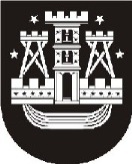 KLAIPĖDOS MIESTO SAVIVALDYBĖS TARYBASPRENDIMASDĖL KAI KURIŲ KLAIPĖDOS MIESTO SAVIVALDYBĖS TARYBOS SPRENDIMŲ PRIPAŽINIMO NETEKUSIAIS GALIOS. birželio 28 d.  Nr.  T2-182KlaipėdaVadovaudamasi Lietuvos Respublikos vietos savivaldos įstatymo (Žin., 1994, Nr. 55-1049; 2008, Nr. 113-4290) 18 straipsnio 1 dalimi, 29 straipsnio 8 dalies 4 punktu, Klaipėdos miesto savivaldybės taryba nusprendžia:Pripažinti netekusiais galios: 1.1. Klaipėdos miesto savivaldybės tarybos . liepos 27 d. sprendimą Nr. T2-258 „Dėl nevyriausybinių organizacijų socialinių projektų rėmimo iš savivaldybės biudžeto lėšų nuostatų naujos redakcijos ir projektų rėmimo paraiškos formos pakeitimo“;1.2. Klaipėdos miesto savivaldybės tarybos . balandžio 4 d. sprendimo Nr. 72 „Dėl nevyriausybinių socialinių projektų rėmimo iš savivaldybės biudžeto lėšų“ 1 ir 2 punktus;1.3. Klaipėdos miesto savivaldybės tarybos . vasario 24 d. sprendimo Nr. T2-41 „Klaipėdos miesto savivaldybės tarybos . balandžio 4 d. sprendimo Nr. 72 „Dėl nevyriausybinių organizacijų socialinių projektų rėmimo iš savivaldybės biudžeto lėšų“ pakeitimo“ 1.1 papunktį;1.4. Klaipėdos miesto savivaldybės tarybos . rugsėjo 22 d. sprendimo Nr. T2-279 „Dėl nevyriausybinių organizacijų socialinių projektų rėmimo iš savivaldybės biudžeto lėšų komisijos patvirtinimo“ 1 punktą.2. Skelbti apie šį sprendimą vietinėje spaudoje ir visą sprendimo tekstą – Klaipėdos miesto savivaldybės interneto tinalapyje.Savivaldybės meras Vytautas Grubliauskas